المحور الأولالاجراءات التصحيحيةقرار البورد الدولي رقم BM-45/ 56-2019 بتاريخ 16/10/2019 ورسالته إلى وزير النفط بنفس التاريخالمحور الثانيالافصاح المباشرالمتطلبات رقم 6.2 و4.1 و4.9 من معايير مبادرة الشفافية في الصناعات الاستخراجية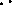 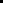 المحور الثالثملكية المنفعةالمتطلب رقم 2.5 من معايير مبادرة الشفافية في الصناعات الاستخراجيةالمحور الرابعشفافية العقودالمتطلبات رقم 2.2 و2.4 من معايير مبادرة الشفافية في الصناعات الاستخراجيةالمحور الخامسسجل التراخيصالمتطلب رقم 2.3 من معايير مبادرة الشفافية في الصناعات الاستخراجيةالمحور السادسالمناقشات العامةالمتطلب رقم 7,1 ب من معايير مبادرة الشفافية في الصناعات الاستخراجيةالمحور السابعالتقرير السنويالمتطلبات رقم 6.2 و4.1 و4.9 من معايير مبادرة الشفافية في الصناعات الاستخراجيةالمحور الثامنتقرير الإنجاز السنويالمتطلب رقم 7.4 من معايير مبادرة الشفافية في الصناعات الاستخراجيةالمحور التاسعهيكلية مجلس الأمناءالمتطلب رقم 14 من معايير مبادرة الشفافية في الصناعات الاستخراجيةوالفقرات (1 و2) من الإجراءات التصحيحيةالأهدافاستكمال وتنفيذ متطلبات المبادرة الدولية وتوصيات تقرير التحقق الثاني والسعي للحصول على تقييم "مرضي" في عملية التحقق الثالثة القادمة في 21/نيسان/2021 حسب ما جاء في تقرير التحقق الثاني في تشرين الاول 2019التحدياتالوقت الطويل التذي تأخذه الاجراءات الروتينية وقلة التواصل مع الجهات ذات العلاقة بسبب الاوضاع الامنية والتأخر في تقديم البيانات المطلوبة من الشركات العالميةتالنشاطالجهات المسؤولةالجهات المستهدفةالنتائج المتوخاةالإطار الزمنيالكلفة التخمينية(مليون دينار)مراحل الإنجاز1دعوة الشركات العالمية للمشاركة الفعالة في مجلس الامناء والتعريف بالمبادرة ودورها. المتطلب 1.2مجلس الامناءالامانة الوطنية الشركات العالميةضمان تضمين خطوات المشاركة في تنفيذ المبادرة في خطة عمل الشركات العالمية والسعي نحو تطبيق الافصاح المباشركانون الثاني 2020إلى اذار 202112 اعادة هيكلة مجلس الامناء ليتوافق مع متطلبات المبادرة الدولية. المتطلب 1.4 الحكومةمجلس الأمناءالامانة الوطنيةمجلس الامناءاصحاب المصلحة الاوسعالامانة العامة لمجلس الوزراءمجلس امناء فعال ومتوافق مع متطلب مراعاة التوازن النوعي بين الجنسين ويضمن التمثيل الكامل لجميع الجهات. توثيق كامل لكل الاجراءات المتبعة في مجلس الامناء من تعيين الاعضاء وبدلائهم وغيرها. كانون الثاني 2020 إلى اذار 202113 تحديث خطة العمل بشكل دوري وتسعير كافة الانشطة. المتطلب 1.5الامانة الوطنيةمجلس الامناءاصحاب المصلحة الاوسعخطة عمل محدثة ومتوافقة مع المتطلبات ومستوفى فيها كافة التوصيات المدرجة في تقرير التحقق الثاني ومتطلبات المبادرة الدوليةكانون الثاني 2020 إلى اذار 202124نشر العلاقات المالية بين الشركات العامة والحكومة على مواقع الشركات والحكومة الالكترونية حسب المتطلب 2.6 ب مجلس الامناء الامانة الوطنية الاداري المستقلالشركات العامةاصحاب المصلحة الاوسعخطوة اخرى نحو الافصاح المباشر حيث ستكون هذه المعلومات متاحة للعامة وموضحة للعلن. تعزيز لتطبيق مبادرة الشفافية في العراق. كانون الثاني 2020 إلى اذار 202125عمل منشورات تعريفية عن دور الشركات العامة وتوضح آلية تعامل الشركات العامة مع الحكومة من حيث المدفوعات والمستحقاتالامانة الوطنيةاصحاب المصلحة الاوسعتوضيح دور الشركات العامة وكيفية انتقال الايرادات من الشركات الى الحكومة حيث يمكن للعامة فهم العلاقات بين الشركات العامة والحكومة. كانون الثاني 2020 إلى اذار 202126الطلب من الاداري المستقل ان يعمل تقييم للأهمية النسبية وشمولية البيانات وما تأثير الغاء بعض الايرادات على شمولية التقريرمجلس الامناء الامانة الوطنية الاداري المستقلاصحاب المصلحة الاوسعتقارير سنوية شاملة تحوي جميع الايرادات ذات الاهمية النسبية حيث يمكن الجميع الاستفادة من المعلومات والبيانات المذكورة فيها.كانون الثاني 2020 إلى اذار 202117الطلب من الاداري المستقل ان يصنف البيانات حسب المشروع في تقارير المبادرة القادمةمجلس الامناءالامانة الوطنيةالاداري المستقلاصحاب المصلحة الاوسعبيانات مالية مفصلة تشمل الاجور الربحية والكلف المستردة لكل مشروع. كانون الثاني 2020 إلى اذار 202118الطلب من الاداري المستقل عمل تقييم لكل المعلومات المقدمة من الشركات والجهات الحكومية والافصاح عن اي ثغرة او حلقات ضعف في تجهيز المعلومات المطلوبة. المتطلب 4.9الطلب من الاداري المستقل تقديم ملخص عن عمله ومحدودية التقييم الذي عمله عن الشركات والجهات الحكومية. المتطلب 4.9الامانة الوطنيةالاداري المستقلاصحاب المصلحة الاوسعتقرير سنوي شامل وذو بيانات معتمدة يمكن للجميع الاستفادة منه سواء المجتمع المدني او السياسيين او العامة. تذليل العقبات في حال وجودها في جميع البيانات من الشركات والجهات الحكومية والخروج بتقرير سنوي معتمد وذو معلومات شاملة عم القطاع الاستخراجي في العراقكانون الثاني 2020 إلى اذار 202119تصنيف المنافع الاجتماعية حسب الجهة المقدمة والجهة المستفيدة في التقرير السنوي مع توضيح لعمل اي جهة مستفيدة غير حكومية. المتطلب 6.1 مجلس الامناء الامانة الوطنيةالادارة المستقلاصحاب المصلحة الاوسعالافصاح عن اي منافع اجتماعية مقدمة سواء كانت اجبارية او طوعية مع الافصاح عن الجهات المستفيدة حيث يمكن للعامة معرفة ما تقدمة الشركات الاستخراجية من خدمات ومن هي الجهات المستفيدة من هذه الخدمات. كانون الثاني 2020 إلى اذار 2021110التعريف بالمبادرة على نطاق اوسع يشمل الجامعات والبرلمانيين والاعلام والمجتمعات المستضيفة.(انظر محور المناقشات العامة) المتطلب 7.1مجلس الامناء الامانة الوطنيةاصحاب المصلحة الاوسعنشر مبادرة الشفافية على مستوى اوسع ليشمل اصحاب المصلحة الاوسع لزيادة المعرفة بالمبادرة والاستفادة من بياناتها في المناقشات وتحسين الاقتصاد. كانون الثاني 2020 إلى اذار 2021111 وضع الية لمتابعة وتنفيذ التوصيات الموجودة في تقارير التحقق والبحث ومعالجة اي حيد او ضعف في الية عمل المبادرة بعد نشر التقارير. المتطلب 7.3الامانة الوطنية مجلس الامناء الاداري المستقلالجميعتنفيذ كافة التوصيات المدرجة في تقارير التحقق وتقارير المبادرة الدولية للحصول على تقييم مرضي وجعل العراق من البلدان الاولى في تطبيق المبادرة.كانون الثاني 2020 إلى اذار 2021112عمل تقرير الانجاز السنوي يتضمن الجهود المبذولة في تعزيز أثر تنفيذ المبادرة في حوكمة الموارد الطبيعية. المتطلب 7.4 الامانة الوطنيةالجميعاعداد ونشر تقرير انجاز سنوي يعكس ما انجزته المبادرة ومجلس الامناء من جهود لتعزيز تنفيذ مبادرة الشفافية في العراق. كانون الثاني 2020 إلى اذار 20211المجموع15الأهدافتوفير آلية جديدة للإفصاح الدوري المباشر لبيانات قطاعات النفط والغاز والمعادن على مواقع الوزارات المعنية والشركات الاستخراجية لضمان توفر بيانات شفافة ومحدثة انياً دون الحاجة للانتظار حتى صدور التقرير السنويالتحدياتيعد الافصاح المباشر من المشاريع الحديثة نسبياً للجهات المعنية حيث ستكون تحديات في تعريف هذه الجهات بالمشروع والبدء بتهيئة مواقع هذه الجهات لبدء عملية الافصاح المباشر والطلب منها النشر الدوري للبيانات المطلوبة ويجب ان تكون هناك الية لضمان موثوقية ودقة البيانات المنشورة.تالنشاطالجهات المسؤولةالجهات المستهدفةالنتائج المتوخاةالإطار الزمنيالكلفة التخمينية(مليون دينار)مراحل الإنجاز1التعاقد مع جهة خارجية متخصصة لإعداد دراسة جدوى عن مشروع الافصاح المباشربموجب الشروط المرجعية لعمل دراسة جدوى الافصاح المباشر المنشورة في آذار 2018 الامانة الوطنيةالشركات المتخصصة وضع آلية واضحة محددة زمنياً لتطبيق مشروع الافصاح المباشر وتحديد مسؤولية الجهات المعنية فيها.كانون الثاني 2020 إلى كانون الاول 2020122سلسلة اجتماعات يحضرها قانونيون متخصصون تكرس لمراجعة القوانين والتعليمات للتأكد من عدم وجود نصوص تتعارض ومعايير الافصاح المباشرالامانة الوطنيةالدوائر القانونية في الجهات الحكومية والوزارات ذات العلاقةعدم تعارض الافصاح المباشر مع اية قوانين او احكام قانونية في العراقتموز 2020 إلى كانون الاول 2020 43اقامة ثلاث ورشات عمل تعريفية للجهات الحكومية والشركات الاستخراجية لاطلاعها على برنامج الافصاح المباشر واهميته في تطبيق الشفافية في القطاع الاستخراجيالامانة الوطنيةالجهات الحكوميةالشركات الاستخراجيةمعرفة أكثر بمتطلب المبادرة المتعلق بالإفصاح عن البيانات وتوسيع دائرة المعرفة بالإفصاح المباشر. كانون الثاني 2020 إلى تموز 2021184التعاقد لتطوير موقع المبادرة لاستيعاب متطلبات الافصاح المباشر واستحداث منظومة لحفظ وارشفة البيانات الكترونياًالامانة الوطنيةالشركات المتخصصةضمان عمل موقع المبادرة بصورة تامة وتحديثه وتطويره حسب متطلبات المبادرةتشرين الثاني 2020 إلى نيسان 2021225تحديث مواقع الشركات الاستخراجية الوطنية (9 شركات) والجهات المعنية لضمان استيعابها للمتطلبات الفنية واستحداث منظومة لحفظ وارشفة البيانات الكترونياً للمشروع.الامانة الوطنيةمجلس الامناءالشركات العامةالشركات العالميةمواقع فعالة على الانترنيت وجاهزة لنشر البياناتكانون الثاني 2020 إلى كانون الاول 20211066تحديد الوحدات الادارية والاشخاص الذين سيكلفون بإدارة المشروع واقامة ثلاث ورشات عمل تدريبية لغرض اطلاعهم على متطلبات المشروع والخطوات الموجودة في خارطة الطريق ووضع جدول زمني للتنفيذالامانة الوطنيةالجهات الحكومية المعنية الشركات العامة الشركات العالمية توفير بيئة عمل تنسيقية متكاملة تسهل تنفيذ ومتابعة المشروع.تشرين الاول 2020 إلى اذار 2021177تحديد نوع البيانات ومدى التفاصيل المراد الافصاح عنها والية شمولية ودقة البياناتمجلس الامناءالامانة الوطنيةالجهات الحكومية المعنية الشركات العامة الشركات العالميةنشر البيانات ذات العلاقة بالقطاع الاستخراجي والابتعاد عن نشر البيانات غير الهامة وضمان موثوقية وشمولية البيانات المنشورة. تشرين الاول 2020 إلى نيسان 202138المباشرة بنشر بيانات الافصاح المباشرمجلس الامناءالامانة الوطنيةالجهات الحكومية المعنية الشركات العامة الشركات العالميةبيانات محدثة وموثوقة بصيغة تتماشى مع متطلبات الافصاح وتكون متاحة للعامةكانون الثاني 2020 إلى كانون الاول 202159ورشة عمل تعريفية عن منظومة عشتار وامكانية دمجها بمشروع الافصاح المباشرالشركات العالميةمجلس الامناءالامانة الوطنيةتعريف المجلس بمنظومة عشتار وبيان ان كانت كافية لنشر البيانات والنظر في امكانية دمجها مع موقع المبادرةكانون الاول 20218المجموع195الأهدافالكشف عن المالكين الحقيقيين واصحاب المنفعة المالية من العقود بهدف منع استخدام نفوذ السلطة والعلاقات في توقيع العقود وذلك لغرض محاربة الفسادالتحدياتصعوبة الوصول الى المالكين الحقيقيين لعدم وجود سجلات تأسيس واضحة للشركات المسجلة خارج العراق كشركات الاوفشور والشركات غير المسجلة في البورصات العالمية او التي تخفي اسماء مالكي الاسهم وعدم وجود فقرات واضحة في عقود جولات التراخيص للإفصاح عن ملكية المنفعة.تالنشاطالجهات المسؤولةالجهات المستهدفةالنتائج المتوخاةالإطار الزمنيالكلفة التخمينية(مليون دينار)مراحل الإنجاز1دراسة القوانين والتعليمات النافذة وتحديد ما يتعارض وتنفيذ ملكية المنفعةالامانة الوطنية مجلس الامناءالدوائر القانونية في وزارات النفط والصناعةدائرة مسجل الشركاتعدم وجود موانع قانونية تمنع من تنفيذ متطلبات ملكية المنفعة. ايلول 2020 إلى كانون الاول 202042عقد ورشة عمل لمناقشة القوانين والقواعد والاحكام ذات الصلة ومراجعة احكام التعاقد واقتراح تعديلات لتتناسب مع متطلبات ملكية المنفعة. الامانة الوطنيةسومو دائرة العقود والتراخيصالشركات العامةدائرة مسجل الشركاتفهم مشترك لآلية تنفيذ متطلبات ملكية المنفعة. كانون الثاني 2020 إلى حزيران 202193تحديد الجهات المسؤولة عن ملكية المنفعة في الشركات العامة وتعريف مسؤولياتها.مجلس الامناء سومودائرة العقود والتراخيص البتروليةالشركات العامةتنفيذ مؤسسي كامل لملكية المنفعة.اب 2020 إلى اذار 202134مناقشة وتبني تعريف محدد لمفهوم (المالك المنتفع).مجلس الامناءسومودائرة العقود والتراخيص البتروليةالشركات العامةالتوصل لتعريف واضح وقابل للقياس للاستفادة منه في تحديد الأشخاص الواجب التركيز عليهم.تشرين الاول 2020 إلى كانون الاول 202025مناقشة وتحديد تعريف واضح لــ (أصحاب النفوذ) الذين قد يستخدمون مناصبهم الحكومية الحالية او السابقة في الحصول على عقود. وتحديد متطلبات الافصاح الخاصة بهم.مجلس الامناءسومودائرة العقود والتراخيص البتروليةالشركات العامةتحديد الاشخاص الذين يجب التركيز عليهم في مراقبة تنفيذ متطلبات ملكية المنفعة. كانون الاول 2020 إلى اذار 202146مناقشة وتحديد الحد الأدنى لنسبة الانتفاع (عدد الاسهم او رأس المال المستثمر) للأشخاص المشمولين في الافصاح عن ملكية المنفعة. مجلس الامناءسومودائرة العقود والتراخيص البتروليةالشركات العامةالتوصل لتفهم مشترك بخصوص مستوى الافصاح عن ملكية المنفعة.كانون الاول 2020 إلى اذار 202127عقد ثلاث ورش تعريفية بالحد الأدنى لنسبة الانتفاع ومستوى الإفصاح ومن سيتم تضمينه في الإفصاح عن ملكية المنفعة.الامانة الوطنيةسومودائرة العقود والتراخيص البتروليةالشركات العامةالتوصل لتفهم مشترك بخصوص مستوى الافصاح عن ملكية المنفعة.نيسان 2021188التعاقد مع مقاول لإنشاء قاعدة بيانات ملكية المنفعة وموقع الكتروني.الامانة الوطنيةسومودائرة العقود والتراخيص البتروليةالشركات العامةسجل متوفر للجهات الحكومية والشركات الاستخراجية واصحاب المصلحة الاوسع.كانون الثاني 2020 إلى اذار 2021129عمل نموذج (Template) لبيانات ملكية المنفعة في تقرير 2018. كونه غير موجود في العقد الموقع  الإداري المستقلمجلس الامناءتطبيق متطلبات ملكية المنفعة للتقارير الصادرة قبل عام 2021.اذار 2020810وضع نموذج ملكية المنفعة من ضمن متطلبات الشروط المرجعية تقرير 2019 وما يليه.الأمانة الوطنيةالاداري المستقلتطبيق متطلبات ملكية المنفعة للتقرير 2019 وما يليه.نيسان 2020211مناقشة واعتماد اجراءات ضمان دقة بيانات ملكية المنفعة والإطار الزمني لتحديثها وصيغة نشرها للعامة.مجلس الامناءسومودائرة العقود والتراخيص البتروليةالشركات العامةضمان وجود قاعدة ببيانات ملكية المنفعة معتمدة ودقيقة ومحدثة ومتاحة للعامة.ايار 20203المجموع67الأهدافإطلاع المواطنين والمجتمع المدني والجهات الرقابية ومجلس النواب والجهات الحكومية على عقود جولات التراخيص وعقود تصدير النفط والعقود المهمة الأخرى وتمكينهم من البحث عن مواطن القوة والضعف فيهاالتحدياتتمنّع بعض الجهات الحكومية والشركات الاستخراجية العالمية من الموافقة على سياسة شفافية العقود. أو الموافقة على النشر لكن تتلكأ في نشر كل أو بعض العقود، أو الاكتفاء بنشر نماذج العقود غير الموقعة، أو نشرها بدون التعديلات والملاحق اللاحقة، أو حذف العقود المنشورة بعد فترة من نشرها.تالنشاطالجهات المسؤولةالجهات المستهدفةالنتائج المتوخاةالإطار الزمنيالكلفة التخمينية(مليون دينار)مراحل الإنجاز1حث الشركات العالمية على الاتفاق فيما بينها على سياسة خاصة بشفافية عقودها في العراق أسوة بالحكومةالشركات العالميةالأمانة الوطنيةالشركات العالميةإعلان الشركات العالمية العاملة في العراق تأييدها لسياسة الحكومة المعلنة في نشر العقود الموقعة بين الطرفينكانون الثاني 2020 إلى كانون الاول 202110وزارة النفط 2تحديث سياسة الحكومة بخصوص نشر العقودالحكومةالشركات الوطنيةالأمانة الوطنيةوزارة النفط وزارة الصناعةالشركات العامةسياسة أكثر وضوحاً لضمان شفافية كاملة لنشر العقود الموقعة وتعديلاتها وملحقاتهاكانون الثاني 2020 إلى اذار 202110وزارة النفط 3متابعة العقود المنشورة في المواقع بموجب السياسة الجديدة التي تتبناها الوزارة وأيدتها الشركات العالمية مع التركيز على عقود جولات التراخيص وعقود تصدير النفط. ونشر روابطها في موقع المبادرةالأمانة الوطنيةوزارة النفطوزارة الصناعةدائرة العقود والتراخيص سوموالشركات العامةتطبيق كامل ومستمر لسياسة نشر العقود كانون الثاني 2020 إلى اذار 202110وزارة النفط المجموع30الأهدافتوفير وتنظيم قاعدة بيانات دقيقة ومرتبة ومحدثة ومعتمدة ومفصلة وشفافة عن المكامن والحقول والابار المشمولة في جولات التراخيص النفطية يسهل الوصول اليها من قبل العامة وذوي الاهتمام من ناشطي المجتمع المدني وغيرهم من اصحاب المصلحة الاوسع.التحدياتالكم الهائل للمعلومات غير المبوبة الموجودة لدى دائرة العقود والتراخيص البترولية وبقية دوائر وشركات القطاع الاستخراجي وعدم وجود سجل مماثل سابق.تالنشاطالجهات المسؤولةالجهات المستهدفةالنتائج المتوخاةالإطار الزمنيالكلفة التخمينية(مليون دينار)مراجل الإنجاز1اعداد الشروط المرجعية الخاصة بالتعاقد على تأسيس سجل التراخيص وارسالها لمجلس الامناء والمبادرة الدولية لغرض المصادقة وابداء الملاحظاتالامانة الوطنيةمجلس الامناءشروط مرجعية محددة وواضحة لضمان التنفيذ الامثل للعقد والتعاقد. نيسان 2019 إلى كانون الاول 201932اعداد وارسال الدعوات للشركات الراغبة في التعاقد الامانة الوطنيةالشركات المتخصصةتنافس مفتوح وشفاف للحصول على أفضل عرض نيسان 201923استلام العروض المقدمة من الشركات وتحليلها والتوصية بالإحالة وموافقة المجلس على الاحالة الامانة الوطنيةالشركات المتخصصةمجلس الامناءاستكمال اجراءات التعاقد واحالة العقد الى الشركة التي تتوافق مع متطلبات العمل وذات العرض الامثل. ايار 201924اعداد مسودة العقد والتعاقد مع الشركة المحال اليهاالامانة الوطنيةالشركة المحال اليهاالتعاقد مع شركة رصينة للمباشرة بالعمل.ايار 20191035متابعة عمل الشركة المعدة للسجل الامانة الوطنيةالشركة المتعاقدةالتزام الشركة المتعاقد معها بالمواقيت المحددة في العقدحزيران 201926الموافقة على هيكلية السجل الامانة الوطنية الشركة المتعاقدةهيكلية متوافقة ومتطلبات المبادرة الوطنية والدولية يسهل لغير ذوي الاختصاص فهمها.حزيران 201937متابعة جمع البيانات واستلام النموذج الاولي للسجلالامانة الوطنيةمجلس الامناءالشركة المتعاقدةبيانات دقيقة وموثقة وتقديم الملاحظات على المسودة لغرض التعديل بما يتوافق والمتطلبات المذكورة في العقد. اب 201938استلام السجل بعد اكماله من الشركة المتعاقدة وتعديل حسب ملاحظات المجلس على المسودة الاوليةالامانة الوطنيةمجلس الامناءالجميعالتأكد من ان جميع البيانات الموجودة في السجل تتوافق مع المتطلبات الموضوعة في الشروط المرجعيةتشرين الثاني 201929استلام التصميم النهائي الاليكتروني للسجلالامانة الوطنيةاصحاب المصلحة الاوسعسجل اليكتروني يسهل الوصول اليه من قبل اصحاب المصلحة الاوسعاذار 2020310ورشة عمل للتعريف بالسجل وكيفية ادخال البيانات فيهالشركة المتعاقدة الامانة الوطنيةالامانة الوطنيةمجلس الامناءدائرة العقود والتراخيصتدريب الموظفين المختصين بتحديث السجل وصيانة الموقع الإلكتروني للسجلايار 2020811تسليم سجل التراخيص الى دائرة العقود والتراخيص والطلب منها التحديث الدوري للسجلالامانة الوطنيةدائرة العقود والتراخيصموقع كامل وجاهر لإدخال المعلومات المتعلقة بجولات التراخيص والحقول النفطيةاب 2020 إلى كانون الاول 20213المجموع134الأهدافتوظيف الأعلام ووسائل الإيضاح لإيصال بيانات واستنتاجات التقارير السنوية الى العامة بلغة واضحة بهدف تعزيز النقاش العام لأجل زيادة المعرفة والوعي بقطاع النفط والغاز والايرادات الناتجة عنهالتحدياتضعف تفاعل اجهزة الاعلام في العراق مع المبادرة مما يؤثر سلباً على إيصالها إلى أكبر عدد ممكن من المواطنين وأصحاب المصلحة الأوسع وتعزيز المناقشات العامةتالنشاطالجهات المسؤولةالجهات المستهدفةالنتائج المتوخاةالإطار الزمنيالكلفة التخمينية(مليون دينار)مراحل الإنجازحملة عام 20201تحديد عناوين رئيسية للمناقشات العامة من وحي بيانات تقرير عام 2017 وبما يتناسب مع التحديات التي يمر بها قطاع الاستخراج ولها أثر مباشر بحياة المواطنينمجلس الأمناءالإداري المستقلالجميعمحاور واضحة متفق عليها وجاهزة لإثارة النقاش العامكانون الثاني 20202تصميم وطباعة منشورات وبوسترات ومواد دعائية أخرى تتضمن بيانات العناوين الرئيسية التي اتفق عليها المجلسالأمانة الوطنيةشركات الطباعةتوفر مادة دعائية واعلانية مفيدة لورشات العمل الخاصة بالمناقشات العامة وللتوزيع على أصحاب المصلحة الأوسع وفي أنشطة المبادرة الأخرىشباط 20201533التعاقد لغرض تصميم مقاطع فيديو وانفوكرافيك وبانرات الأمانة الوطنيةالشركات الإعلانيةتوفر مادة دعائية واعلانية مفيدة لبثها في محطات التلفزيون الرئيسية وفي مواقع التواصل وعرضها في ورشات العمل الخاصة بالمناقشات العامة والأنشطة الأخرىشباط 2020524التعاقد لغرض نشر مقاطع الفيديو والانفوكرافيك على الهواء في فترات معينة أثناء ساعات الذروةالأمانة الوطنيةالقنوات الفضائية الرئيسيةتعريف المواطنين بأهم بيانات واستنتاجات التقرير وبالتحديات التي يمر بها قطاع الاستخراج تموز 20201055تنظيم ما لا يقل عن 6 ورشات عمل موزعة جغرافياً على المحافظات المتجاورة يتناول المشاركون فيها عناوين المناقشات العامة التي حددها المجلسالأمانة الوطنيةالمجتمع المدنيالجميعتعريف الجهات المستهدفة بأهم بيانات واستنتاجات التقرير وبالتحديات التي يمر بها قطاع الاستخراج ونقل الأفكار والآراء التي يطرحها المشاركون إلى مجلس الأمناء والجهات المعنية وكذلك مراعاتها في التقارير اللاحقةآذار 2020 إلى كانون الاول 2020336تنظيم ما لا يقل عن 6 ورشات عمل أونلاين تستهدف شرائح متخصصة يتناول المشاركون فيها عناوين المناقشات العامة التي حددها المجلسالأمانة الوطنيةالمجتمع المدنيقيادات وكوادر قطاع الاستخراج وخبرائه من خارج القطاع تعريف الجهات المستهدفة بأهم بيانات واستنتاجات التقرير وبالتحديات التي يمر بها قطاع الاستخراج ونقل الأفكار والآراء التي يطرحها المشاركون إلى مجلس الأمناء والجهات المعنية وكذلك مراعاتها في التقارير اللاحقةآذار 2020 إلى كانون الاول 202057تنظيم ندوة موسعة في مبنى مجلس النواب تتناول عناوين المناقشات العامة التي حددها المجلسالأمانة الوطنيةالمجتمع المدنيأعضاء مجلس النوابالجهات القضائية والرقابية تعريف الجهات المستهدفة بأهم بيانات واستنتاجات التقرير وبالتحديات التي يمر بها قطاع الاستخراج ونقل الأفكار والآراء التي يطرحها المشاركون إلى مجلس الأمناء والجهات المعنية وكذلك مراعاتها في التقارير اللاحقةتشرين الثاني 2020158تنظيم ما لا يقل عن 3 ورشات عمل في الجامعات الرئيسية في الشمال والوسط والجنوب يتناول المشاركون فيها عناوين المناقشات العامة التي حددها المجلسالأمانة الوطنيةالمجتمع المدنيالأكاديميين ومراكز البحث المتخصصة وطلبة الجامعاتتعريف الجهات المستهدفة بالتحديات التي يمر تعريف الجهات المستهدفة بأهم بيانات واستنتاجات التقرير وبالتحديات التي يمر بها قطاع الاستخراج ونقل الأفكار والآراء التي يطرحها المشاركون إلى مجلس الأمناء والجهات المعنية وكذلك مراعاتها في التقارير اللاحقةآذار 2020 إلى كانون الاول 2020209تنظيم ورشة عمل للمتخصصين للإعلاميين يتناول المشاركون فيها عناوين المناقشات العامة التي حددها المجلسالأمانة الوطنيةالمجتمع المدنيالفضائياتالصحفالإذاعات النقابات المهنية المعنيةتعريف الجهات المستهدفة بأهم بيانات واستنتاجات التقرير وبالتحديات التي يمر بها قطاع الاستخراج ونقل الأفكار والآراء التي يطرحها المشاركون إلى مجلس الأمناء والجهات المعنية وكذلك مراعاتها في التقارير اللاحقةتشرين الأول 20207المجموع390حملة عام 20219تحديد عناوين رئيسية للمناقشات العامة من وحي بيانات تقرير عام 2018 وبما يتناسب مع التحديات التي يمر بها قطاع الاستخراج ولها أثر مباشر بحياة المواطنينمجلس الأمناءالإداري المستقلالجميعمحاور واضحة منفق عليها وجاهزة لإثارة النقاش العامكانون الثاني 202110تصميم وطباعة منشورات وبوسترات ومواد دعائية أخرى تتضمن بيانات العناوين الرئيسية التي اتفق عليها المجلسالأمانة الوطنيةشركات الطباعةتوفر مادة دعائية واعلانية مفيدة لورشات العمل الخاصة بالمناقشات العامة وللتوزيع على أصحاب المصلحة الأوسع وفي أنشطة المبادرة الأخرىشباط 202115311التعاقد لغرض تصميم مقاطع فيديو وانفوكرافيك وبانرات الأمانة الوطنيةالشركات الإعلانيةتوفر مادة دعائية واعلانية مفيدة لبثها في محطات التلفزيون الرئيسية وفي مواقع التواصل وعرضها في ورشات العمل الخاصة بالمناقشات العامة والأنشطة الأخرىشباط 20215212التعاقد لغرض نشر مقاطع الفيديو والانفوكرافيك على الهواء في فترات معينة أثناء ساعات الذروةالأمانة الوطنيةالقنوات الفضائية الرئيسيةتعريف المواطنين بأهم بيانات واستنتاجات التقرير وبالتحديات التي يمر بها قطاع الاستخراج تموز 202110513تنظيم ما لا يقل عن 6 ورشات عمل موزعة جغرافياً على المحافظات المتجاورة يتناول المشاركون فيها عناوين المناقشات العامة التي حددها المجلسالأمانة الوطنيةالمجتمع المدنيالجميعتعريف الجهات المستهدفة بأهم بيانات واستنتاجات التقرير وبالتحديات التي يمر بها قطاع الاستخراج ونقل الأفكار والآراء التي يطرحها المشاركون إلى مجلس الأمناء والجهات المعنية وكذلك مراعاتها في التقارير اللاحقةآذار 2021 إلى كانون الاول 20213314تنظيم ما لا يقل عن 6 ورشات عمل أونلاين تستهدف شرائح متخصصة يتناول المشاركون فيها عناوين المناقشات العامة التي حددها المجلسالأمانة الوطنيةالمجتمع المدنيقيادات وكوادر قطاع الاستخراج وخبرائه من خارج القطاع تعريف الجهات المستهدفة بأهم بيانات واستنتاجات التقرير وبالتحديات التي يمر بها قطاع الاستخراج ونقل الأفكار والآراء التي يطرحها المشاركون إلى مجلس الأمناء والجهات المعنية وكذلك مراعاتها في التقارير اللاحقةآذار 2021 إلى كانون الاول 2021515تنظيم ندوة موسعة في مبنى مجلس النواب تتناول عناوين المناقشات العامة التي حددها المجلسالأمانة الوطنيةالمجتمع المدنيأعضاء مجلس النوابالجهات القضائية والرقابية تعريف الجهات المستهدفة بأهم بيانات واستنتاجات التقرير وبالتحديات التي يمر بها قطاع الاستخراج ونقل الأفكار والآراء التي يطرحها المشاركون إلى مجلس الأمناء والجهات المعنية وكذلك مراعاتها في التقارير اللاحقةتشرين الثاني 20211517تنظيم ما لا يقل عن 3 ورشات عمل في الجامعات الرئيسية في الشمال والوسط والجنوب يتناول المشاركون فيها عناوين المناقشات العامة التي حددها المجلسالأمانة الوطنيةالمجتمع المدنيالأكاديميين ومراكز البحث المتخصصة وطلبة الجامعاتتعريف الجهات المستهدفة بالتحديات التي يمر تعريف الجهات المستهدفة بأهم بيانات واستنتاجات التقرير وبالتحديات التي يمر بها قطاع الاستخراج ونقل الأفكار والآراء التي يطرحها المشاركون إلى مجلس الأمناء والجهات المعنية وكذلك مراعاتها في التقارير اللاحقةآذار 2021 إلى كانون الاول 20212018تنظيم ورشة عمل للمتخصصين للإعلاميين يتناول المشاركون فيها عناوين المناقشات العامة التي حددها المجلسالأمانة الوطنيةالمجتمع المدنيالفضائياتالصحفالإذاعات النقابات المهنية المعنيةتعريف الجهات المستهدفة بأهم بيانات واستنتاجات التقرير وبالتحديات التي يمر بها قطاع الاستخراج ونقل الأفكار والآراء التي يطرحها المشاركون إلى مجلس الأمناء والجهات المعنية وكذلك مراعاتها في التقارير اللاحقةتشرين الأول 20217المجموع390الأهدافزيادة الشفافية في إدارة الموارد الطبيعية والمساهمة في الحد من الفساد والفقر وتطوير الاقتصاد وتحسين مستوى المعيشة في قطاعات النفط والغاز والمعادن. وذلك عبر اصدار تقرير سنوي معتمد وموثوق يتناسب ومتطلبات ومعايير المبادرة ويحوي بيانات الانتاج والتصدير وتخصيصات البترودولار والمنافع الاجتماعية بهدف اطلاع المواطنين واصحاب المصلحة الاوسعالتحدياتتأخر استجابة الشركات العالمية والوطنية وبعض الجهات الاخرى في تزويد البيانات في الوقت المناسب او انها ترسل بيانات غير مصادق عليها من قبل الجهات التدقيقية. وكذلك عدم توفر البيانات الخاصة بإقليم كردستانتالنشاطالجهات المسؤولةالجهات المستهدفةالنتائج المتوخاةالإطار الزمنيالكلفة التخمينية(مليون دينار)مراحل الإنجازأولاً: تقرير عام 20181كتابة مسودة الشروط المرجعية الأمانة الوطنية مجلس الامناءتوفير نصوص متوائمة ومعايير المبادرة لتسهيل مناقشتها واقرارها من قبل المجلس. تشرين الاول 201912مناقشة واقرار الشروط المرجعية مجلس الامناءشركات الاداري المستقل توفر شروط مرجعية متفق عليها من قبل اصحاب المصلحة.كانون الاول 201913دعوة الشركات واستلام العروض وتحليلها والتوصية بالإحالة الأمانة الوطنية  مجلس الامناءاطلاع المجلس على العروض تسهيلا لاتخاذ قرار الاحالة. كانون الثاني 202024كتابة وتوقيع العقد الأمانة الوطنية الاداري المستقلتوقيع عقد مع شركة الاداري المستقل والمباشرة بإعداد التقرير.  شباط 20202415اصدار التقرير الابتدائيالاداري المستقل الامانة الوطنيةمجلس الامناءمصادقة المجلس على التقرير الابتدائي وتوجيه الاداري المستقل بالمباشرة بجمع وتحصيل البيانات.  اذار 202016جمع وتحصيل البيانات الاداري المستقل   الأمانة الوطنية وزارة النفطوزارة الصناعةالشركات العامة الشركات العالمية الحصول على معلومات وبيانات موثقة وكاملة. نيسان 2020 إلى تموز 202017 تقرير المطابقة والتحقق من الفروقاتالاداري المستقل   الأمانة الوطنية مجلس الامناء استعراض ومناقشة البيانات واستنتاجات الاداري المستقل والتحقق من الفروقات. اب 202018التقرير الشامل الاوليالاداري المستقل الامانة الوطنية   مجلس الامناءالتحقق من شمولية التقرير واستيفائه لمتطلبات الشروط المرجعية ومعايير المبادرة. ايلول 202029ملاحظات الأمانة الدولية على المسودة النهائيةالأمانة الدوليةمجلس الامناء  الأمانة الوطنيةالاداري المستقل   ضمان شمولية التقرير واستيفائه لكافة معايير المبادرة. تشرين الاول 2020110ملاحظات المجتمع المدني واصحاب المصلحة الاوسع الأمانة الوطنية الاداري المستقل أصحاب المصلحة الاوسع اطلاع اصحاب المصلحة الاوسع على القرير وضمان مشاركتهم في اعداده وبيان ملاحظاتهم عليه قبل صدوره بالشكل النهائي.تشربن الاول 2020111المناقشة النهائية وإقرار التقريرمجلس الامناء الأمانة الوطنية الاداري المستقل   مجلس الامناء     الأمانة الوطنية   الاداري المستقل   تقرير جاهز للطباعة والنشر والتوزيع. تشرين الثاني 2020112الملخص التنفيذيالاداري المستقل الامانة الوطنية  مجلس الامناءاصدار الملخص التنفيذي.  تشرين الثاني 2020113الطباعة والنشر والتوزيعالاداري المستقل الامانة الوطنية  اصحاب المصلحة الاوسعنشر التقرير ايذانا بالمباشرة واثارة النقاشات العامةكانون الاول 20201المجموع255ثانياً: تقرير عام 201914كتابة مسودة الشروط المرجعية الأمانة الوطنية مجلس الامناءتوفير نصوص متوائمة ومعايير المبادرة لتسهيل مناقشتها واقرارها من قبل المجلس. كانون الثاني 2020115مناقشة واقرار الشروط المرجعيةمجلس الامناءشركات الاداري المستقل توفر شروط مرجعية متفق عليها من قبل اصحاب المصلحة.اذار 2020116دعوة الشركات واستلام العروض وتحليلها والتوصية بالإحالةالأمانة الوطنية  مجلس الامناءاطلاع المجلس على العروض تسهيلا لاتخاذ قرار الاحالة. ايلول 2020217كتابة وتوقيع العقدالأمانة الوطنية الاداري المستقلتوقيع عقد مع شركة الاداري المستقل والمباشرة بإعداد التقرير.  تشرين الثاني 202035118اصدار التقرير الابتدائيالاداري المستقل الامانة الوطنيةمجلس الامناءمصادقة المجلس على التقرير الابتدائي وتوجيه الاداري المستقل بالمباشرة بجمع وتحصيل البيانات.  كانون الثاني 2021119جمع وتحصيل البياناتالاداري المستقل   الأمانة الوطنية وزارة النفطوزارة الصناعةالشركات العامة الشركات العالمية الحصول على معلومات وبيانات موثقة وكاملة. ايار 2021120 تقرير المطابقة والتحقق من الفروقاتالاداري المستقل   الأمانة الوطنية مجلس الامناء استعراض ومناقشة البيانات واستنتاجات الاداري المستقل والتحقق من الفروقات. اب 2021121التقرير الشامل الاوليالاداري المستقل الامانة الوطنية   مجلس الامناءالتحقق من شمولية التقرير واستيفائه لمتطلبات الشروط المرجعية ومعايير المبادرة. ايلول 2021222ملاحظات الأمانة الدولية على المسودة النهائيةالأمانة الدوليةمجلس الامناء  الأمانة الوطنيةالاداري المستقل   ضمان شمولية التقرير واستيفائه لكافة معايير المبادرة. تشرين الاول 2021123ملاحظات المجتمع المدني واصحاب المصلحة الاوسع الأمانة الوطنية الاداري المستقل أصحاب المصلحة الاوسع اطلاع اصحاب المصلحة الاوسع على القرير وضمان مشاركتهم في اعداده وبيان ملاحظاتهم عليه قبل صدوره بالشكل النهائي.تشرين الاول 2021124المناقشة النهائية وإقرار التقريرمجلس الامناء الأمانة الوطنية الاداري المستقل   مجلس الامناء     الأمانة الوطنية   الاداري المستقل   تقرير جاهز للطباعة والنشر والتوزيع. تشرين الثاني 2021125الملخص التنفيذيالاداري المستقل الامانة الوطنية  مجلس الامناءاصدار الملخص التنفيذي.  كانون الاول 2021126الطباعة والنشر والتوزيعالاداري المستقل الامانة الوطنية  اصحاب المصلحة الاوسعنشر التقرير ايذانا بالمباشرة واثارة النقاشات العامةكانون الاول 20211المجموع365الأهدافأعداد تقرير الانجاز السنوي لغرض اطلاع أصحاب المصلحة الأوسع على نشاطات المبادرة والانجاز المتحقق خلال السنة الماضية وفسح المجال للنقاشات العامة التي تهدف الى تطبيق أمثل لمعايير المبادرة في العراق.التحدياتصعوبة تنفيذ بعض نشاطات خطة العمل بسبب تحديات الوضع السياسي والأمني. وعدم تزويدنا بالبيانات الخاصة بأنشطة اصحاب المصلحة الأوسع المتعلقة بالمبادرة. تالنشاطالجهات المسؤولةالجهات المستهدفةالنتائج المتوخاةالإطار الزمنيالكلفة التخمينية(مليون دينار)جهات التمويلأولاً: تقرير عام 20191تشكيل لجنة إعداد التقرير.الأمانة الوطنيةأصحاب المصلحة الأوسعتحديد الجهة المسؤولة عن إصدار التقرير.كانون الثاني 2020 إلى حزيران 202032استعراض ومناقشة المسودة الأولى للتقرير.مجلس الأمناء مجلس الأمناء فرصة لطرح الملاحظات والإضافات.كانون الثاني 2020 إلى حزيران 202033أرسال مسودة التقرير لغرض الاطلاع وأبداء الاقتراحات والملاحظات ان وجدت.الأمانة الدوليةالأمانة الوطنيةالأمانة الدولية.لضمان تغطية كافة متطلبات إصدار التقرير.كانون الثاني 2020 إلى حزيران 202034ورش الكترونية لمناقشة عامة للتقرير.الأمانة الوطنيةمجلس الأمناءأصحاب المصلحة الأوسعمشاركة المجتمع المدني وبقية مكونات اصحاب المصلحة الأوسع في مناقشة وإعداد التقرير وضمان احتواء التقرير على نشاطاتهم المتعلقة بالمبادرة.كانون الثاني 2020 إلى حزيران 202085نشر التقرير بصيغته النهائية وأرسال نسخة منه الى الامانة الدولية.الأمانة الوطنيةالأمانة الدولية  أصحاب المصلحة الأوسعاطلاع اصحاب المصلحة الأوسع على نشاط المبادرة ومواكبة عملها. كانون الثاني 2020 إلى حزيران 20203المجموع20ثانياً: تقرير عام 20206تشكيل لجنة إعداد التقرير.الأمانة الوطنيةأصحاب المصلحة الأوسعتحديد الجهة المسؤولة عن إصدار التقرير.كانون الثاني 2020 إلى حزيران 202137استعراض ومناقشة المسودة الأولى للتقرير.مجلس الأمناء مجلس الأمناء فرصة لطرح الملاحظات والإضافات.كانون الثاني 2020 إلى حزيران 202138أرسال مسودة التقرير لغرض الاطلاع وأبداء الاقتراحات والملاحظات ان وجدت.الأمانة الدوليةالأمانة الوطنيةالأمانة الدولية.لضمان تغطية كافة متطلبات إصدار التقرير.كانون الثاني 2020 إلى حزيران 202139ورش الكترونية لمناقشة عامة للتقرير.الأمانة الوطنيةمجلس الأمناءأصحاب المصلحة الأوسعمشاركة المجتمع المدني وبقية مكونات اصحاب المصلحة الأوسع في مناقشة وإعداد التقرير وضمان احتواء التقرير على نشاطاتهم المتعلقة بالمبادرة.كانون الثاني 2020 إلى حزيران 2021810نشر التقرير بصيغته النهائية وأرسال نسخة منه الى الامانة الدولية.الأمانة الوطنيةالأمانة الدولية  أصحاب المصلحة الأوسعاطلاع اصحاب المصلحة الأوسع على نشاط المبادرة ومواكبة عملها. كانون الثاني 2020 إلى حزيران 20213المجموع20الأهدافتفعيل مجلس الأمناء وتعزيز دوره في إدارة الهيأة وضمان تمثيل نوعي لكل مكونات المجتمع المدني وبقية أصحاب المصلحة الأوسع مع التركيز على التوازن التنوعي دون الحاجة للتوازن العددي وبما يتناسب ومعايير المبادرة لعام 2019 ومعالجة الإجراءات التصحيحية التي اقترحها مجلس المبادرة الدوليةالتحدياتعدم وجود تمثيل فاعل للجهات الحكومية والشركات والمجتمع المدني في إقليم كردستان وضعف تفاعل الشركات الاستخراجية في عموم العراق وعدم والحاجة لمشاركة أكثر فاعلية لبعض الجهات الحكومية ذات العلاقةتالنشاطالجهات المسؤولةالجهات المستهدفةالنتائج المتوخاةالإطار الزمنيالكلفة التخمينية(مليون دينار)مراحل الإنجاز1تشكيل لجنة لدراسة التشكيلة الحالية للمجلس والتحديات التي يواجهها الأعضاء والاطلاع على فقرات الإجراءات التصحيحية المتعلقة بعضوية المجلس ومكوناتهنائب رئيس الوزراء لشؤون الطاقةأصحاب المصلحة الأوسعمجلس الأمناءالامانة الوطنيةخطوات مدروسة وعملية وفاعلة لإعادة الهيكلةكانون الأول 201912إصدار التوصيات النهائية وعرضها على الحكومة لغرض مناقشتها مع أصحاب المصلحة الأوسعمجلس الأمناءالأمانة الوطنيةلحنة إعادة الهيكلةأصحاب المصلحة الأوسعالأمانة العامة لمجلس الوزراءتشكيلة جديدة وفعالة للمجلس ممثل فيها كل أصحاب المصلحة الأوسع وقادرة عل إدارة المجلس في المرحلة القادمةكانون الثاني 202013مصادقة الحكومة على التوصيات بعد مراعاة الملاحظات التي تمخضت عن المناقشات مع أصحاب المصلحة الأوسعنائب رئيس الوزراء لشؤون الطاقةأصحاب المصلحة الأوسعهيكلية تراعي تطلعات الجميعنيسان 202014إصدار الأمر الديواني بالتشكيلة الجديدةالأمانة الوطنيةالأمانة العامة لمجلس الوزراءهيكلية رسمية ملزمة للجميعأيار 202015تشكيل لجنة مستقلة يشارك فيها ممثلون عن مجلس الأمناء واتحاد الحقوقيين العراقيين وإحدى منظمات المجتمع المدني وإحدى النقابات وأحد خبراء قطاع الاستخراج وأحد الإعلاميين وممثل الأمانة الوطنية. وتكلف اللجنة بتنظيم لقاءات واجتماعات وورش عمل يحضرها مكونات لمجتمع المدني في العراق لغرض الاتفاق على آلية ترشيح حرة وشفافة ومكتوبة لاختيار ممثليهم في مجلس الامناءمجلس الأمناءالمجتمع المدني الأوسعآلية حرة وواضحة لاختيار ممثلي كل مكونات المجتمع المدني تتماشى ومتطلبات المعايير وتراعي مصلحة المبادرة في العراقحزيران 2020236تشكيل لجان مستقلة تكلف بتنظيم لقاءات واجتماعات وورش عمل يحضرها ممثلو الشركات الاستخراجية الوطنية والعالمية العاملة في العراق لغرض الاتفاق على آلية ترشيح حرة وشفافة ومكتوبة لاختيار ممثليهم في مجلس الامناءمجلس الأمناءالشركات العامةالشركات العالميةآلية حرة وواضحة لاختيار ممثلي الشركات تتماشى ومتطلبات المعايير وتراعي مصلحة المبادرة في العراقحزيران 202087تعديل النظام الداخلي بناء على الأمر الديواني الجديد وعلى آليات اختيار الممثلين التي يتفق عليها المجتمع المدني والشركات الاستخراجيةمجلس الأمناءالأمانة الوطنيةمجلس الأمناءنظام داخلي محدث يتماشى ومتطلبات المعايير ونصوص الأمر الديواني الجديدحزيران 2020 إلى تشرين الأول 202048تشكيل لجان مستقلة تكلف بتنظيم ثلاث اجتماعات موسعة يكرس الاول منها لمكونات المجتمع المدني والثاني للشركات الاستخراجية العالمية والوطنية والثالث لممثلي الجهات الحكومية. لغرض اجراء الانتخابات واختيار ممثليهم بموجب آلية الاختيار المذكورة في النظام الداخلي المعدل.مجلس الأمناءالأمانة الوطنيةأصحاب المصلحة الأوسعالحصول على أسماء مرشحي أصحاب المصلحة الأوسع تشرين الثاني 20201529المصادقة النهائية على أسماء أعضاء المجلس حسب الترشيحات الواردة عن الجهات المذكورة في النظام الداخلي وإصدار أمر بتوقيع رئيس المجلسمجلس الأمناءمجلس الأمناءالأمانة الوطنيةأصحاب المصلحة الأوسعصدور أمر رسمي بالأسماءكانون الأول 20201المجموع192